20 ғинуар  2016 й.                                                          20 января  2016 г.О внесении изменений в административный регламент  по осуществлению  муниципального жилищного контроля  на территории  сельского поселения  Мичуринский сельсовет муниципального района Шаранский район Республики БашкортостанВ целях организации и осуществления муниципального жилищного контроля  на территории   сельского поселения  Мичуринский сельсовет муниципального района Шаранский район Республики Башкортостан, в соответствии с Конституцией Российской Федерации, Жилищным кодексом Российской Федерации, Федеральным законом от 26.12.2008 № 294-ФЗ         «О защите прав юридических лиц и индивидуальных предпринимателей при осуществлении государственного контроля (надзора) и муниципального контроля», Федеральным законом от 06.10.2003 № 131-ФЗ «Об общих принципах организации местного самоуправления в Российской Федерации», Уставом сельского поселения  Мичуринский сельсовет ПОСТАНОВЛЯЮ:Внести в административный регламент  по осуществлению  муниципального жилищного контроля  на территории  сельского поселения  Мичуринский сельсовет муниципального района Шаранский район Республики Башкортостан, утвержденный  постановлением администрации сельского поселения  Мичуринский сельсовет муниципального района Шаранский район Республики Башкортостан № 7 от 14.03.2013 года «Об утверждении административного регламента по осуществлению муниципального жилищного контроля» (далее – Регламент), следующие изменения:1.1. Пункт 5.6. Регламента изложить в следующей редакции:«5.6. Указанные в запросе документы представляются в виде копий, заверенных печатью (при ее наличии) и соответственно подписью индивидуального предпринимателя, его уполномоченного представителя, руководителя, иного должностного лица юридического лица. Юридическое лицо, индивидуальный предприниматель вправе представить указанные в запросе документы в форме электронных документов в порядке, определяемом Правительством Российской Федерации.».Дополнить пункт 8.3. Регламента текстом следующего содержания: «При наличии согласия проверяемого лица на осуществление взаимодействия в электронной форме в рамках государственного контроля (надзора) или муниципального контроля акт проверки может быть направлен в форме электронного документа, подписанного усиленной квалифицированной электронной подписью лица, составившего данный акт, руководителю, иному должностному лицу или уполномоченному представителю юридического лица, индивидуальному предпринимателю, его уполномоченному представителю. При этом акт, направленный в форме электронного документа, подписанного усиленной квалифицированной электронной подписью лица, составившего данный акт, проверяемому лицу способом, обеспечивающим подтверждение получения указанного документа, считается полученным проверяемым лицом.».Дополнить пункт 8.8. Регламента текстом следующего содержания: «Указанные документы могут быть направлены в форме электронных документов (пакета электронных документов), подписанных усиленной квалифицированной электронной подписью проверяемого лица.».2. Обнародовать настоящее постановление в здании администрации сельского поселения  Мичуринский сельсовет муниципального района Шаранский район Республики Башкортостан   и на официальном сайте сельского поселения  Мичуринский сельсовет муниципального района Шаранский район Республики Башкортостан в сети Интернет.3. Настоящее	постановление вступает в силу с момента его обнародования.4. Контроль за исполнением настоящего постановления оставляю за собой.Глава сельского поселения                                                              В.Н.КорочкинҠАРАР		                          №10  		               ПОСТАНОВЛЕНИЕ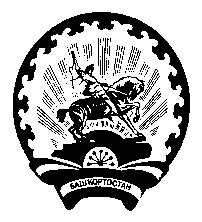 